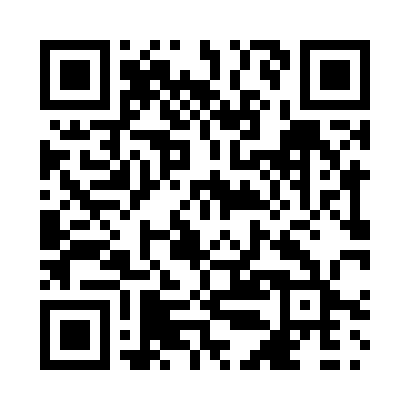 Prayer times for Annandale, Prince Edward Island, CanadaWed 1 May 2024 - Fri 31 May 2024High Latitude Method: Angle Based RulePrayer Calculation Method: Islamic Society of North AmericaAsar Calculation Method: HanafiPrayer times provided by https://www.salahtimes.comDateDayFajrSunriseDhuhrAsrMaghribIsha1Wed4:175:551:076:088:199:572Thu4:155:541:076:098:209:593Fri4:135:521:076:108:2210:014Sat4:115:511:066:118:2310:035Sun4:095:491:066:128:2410:056Mon4:075:481:066:128:2610:077Tue4:055:461:066:138:2710:088Wed4:035:451:066:148:2810:109Thu4:015:441:066:158:2910:1210Fri3:595:421:066:158:3110:1411Sat3:575:411:066:168:3210:1612Sun3:555:401:066:178:3310:1813Mon3:535:381:066:188:3410:2014Tue3:515:371:066:188:3510:2215Wed3:505:361:066:198:3710:2416Thu3:485:351:066:208:3810:2517Fri3:465:341:066:208:3910:2718Sat3:445:331:066:218:4010:2919Sun3:425:321:066:228:4110:3120Mon3:415:311:066:228:4210:3321Tue3:395:301:066:238:4410:3522Wed3:375:291:066:248:4510:3623Thu3:365:281:076:248:4610:3824Fri3:345:271:076:258:4710:4025Sat3:335:261:076:268:4810:4226Sun3:315:251:076:268:4910:4327Mon3:305:241:076:278:5010:4528Tue3:285:241:076:278:5110:4629Wed3:275:231:076:288:5210:4830Thu3:265:221:076:298:5310:5031Fri3:255:221:086:298:5410:51